ATIS-0x0000xATIS Standard onSignature-Based Handling of Asserted Information Using Tokens (SHAKEN): Out-of-Band Token TransmissionAlliance for Telecommunications Industry SolutionsApproved Month DD, YYYYAbstractThe SHAKEN framework enables a SHAKEN-authorized VoIP Service Provider to deliver cryptographic proof to a called user via SIP signaling that the calling user is authorized to use the calling telephone number. This specification extends this current framework to enable an originating service provider to send the caller identity PASSporTs to the terminating service provider out-of-band, that is, across the internet, separate from the SIP signaling.ForewordThe Alliance for Telecommunications Industry Solutions (ATIS) serves the public through improved understanding between carriers, customers, and manufacturers. The [COMMITTEE NAME] Committee [INSERT MISSION]. [INSERT SCOPE]. The mandatory requirements are designated by the word shall and recommendations by the word should. Where both a mandatory requirement and a recommendation are specified for the same criterion, the recommendation represents a goal currently identifiable as having distinct compatibility or performance advantages. The word may denotes an optional capability that could augment the standard. The standard is fully functional without the incorporation of this optional capability.Suggestions for improvement of this document are welcome. They should be sent to the Alliance for Telecommunications Industry Solutions, [COMMITTEE NAME], 1200 G Street NW, Suite 500, Washington, DC 20005.At the time of consensus on this document, [COMMITTEE NAME], which was responsible for its development, had the following leadership:[LEADERSHIP LIST]The [SUBCOMMITTEE NAME] Subcommittee was responsible for the development of this document.Table of Contents1	Scope, Purpose, & Application	11.1	Scope	11.2	Purpose	12	Normative References	13	Definitions, Acronyms, & Abbreviations	23.1	Definitions	23.2	Acronyms & Abbreviations	34	Overview	54.1	Problem Statement – Why Out-of-Band SHAKEN is needed	55	Out-of-Band SHAKEN	55.1	Out-of-Band SHAKEN Architecture	55.2	Out-of-Band SHAKEN Overview	65.3	Out-of-Band SHAKEN Call Flow Ladder	65.4	Example of Out-of-Band SHAKEN HTTP POST	76	CPS Discovery	76.1	CPS Discovery by OCN	86.1.1	STI-PA	86.1.2	STI-CAs	96.2	CPS Discovery for Toll-Free Calls	96.3	CPS Discovery by Local Policy	97	Appendix A: Out-of-Band SHAKEN Call Scenarios	107.1	Direct TDM-TDM	107.2	Indirect TDM-Transit-TDM	107.3	Indirect TDM-Transit-SIP	107.4	Indirect SIP-Transit-TDM	117.5	Indirect SIP-Transit-SIP	118	Appendix B - SHAKEN Retargeting Call Scenarios	128.1	In-band Only	128.2	Out-of-band Only	128.3	Out-of-band and In-band	138.4	In-band and Out-of-band	139	Appendix C - Out-of-Band STIR Overview	13Scope, Purpose, & ApplicationScopeThis specification extends the currently defined SHAKEN framework to enable an originating service provider (OSP) to send PASSporTs to the terminating service provider (TSP) out-of-band, that is, separate from the telephone network signaling. The mechanism described in this specification is based on the STIR Out-of-Band Architecture and Use Cases defined in [draft-ietf-stir-oob] and Out-of-Band STIR for Service Providers in [draft-peterson-stir-servprovider-oob].PurposeThe current SHAKEN framework provides a set of tools that enable verification of the calling party's authorization to use a calling telephone number for a call. The SHAKEN protocol specification [ATIS-1000074-E] describes an authentication mechanism that can be invoked by the OSP to "attest" to the legitimacy of the calling telephone number associated with a call. In this framework, the OSP’s STI-AS creates a PASSporT and inserts this PASSporT in the SIP Identity header per RFC 8224. The SIP INVITE is then routed over the network-to-network interface (NNI) through the standard inter-domain routing configuration.In today’s PSTN, and for the foreseeable future, the Identity header may fail to arrive at the TSP’s network for verification by their STI-VS because the call is not transmitted using SIP end to end. Out-of-Band SHAKEN remedies this problem by sending the PASSporT to the TSP separately, out-of-band, through implementation of a Call Placement Service (CPS) described in this document. All other SHAKEN steps for authentication, use of Public Key Infrastructure (PKI), and verification remain the same.Normative ReferencesThe following standards contain provisions which, through reference in this text, constitute provisions of this Standard. At the time of publication, the editions indicated were valid. All standards are subject to revision, and parties to agreements based on this Standard are encouraged to investigate the possibility of applying the most recent editions of the standards indicated below.ATIS-0300251, Codes for Identification of Service Providers for Information Exchange. ATIS-0417001-003, Industry Guidelines For Toll Free Number Administration. ATIS-1000074-E, Errata on ATIS Standard on Signature-based Handling of Asserted Information using Tokens (SHAKEN). ATIS-1000080.v002, SHAKEN: Governance Model and Certificate Management.ATIS-1000084-E, Technical Report on Operational and Management Considerations for SHAKEN STI Certification Authorities and Policy Administrators.ATIS-1000085, Signature-Based Handling of Asserted Information Using Tokens (SHAKEN): SHAKEN Support of "div" PASSporT.IETF RFC 2616, Hypertext Transfer Protocol -- HTTP/1.1.1IETF RFC 2914, Congestion Control Principles.1IETF RFC 3261, SIP: Session Initiation Protocol.1IETF RFC 3325, Private Extensions to SIP for Asserted Identity within Trusted Networks.1IETF RFC 3966, The tel URI for Telephone Numbers.1IETF RFC 4122, A Universally Unique IDentifier (UUID) URN Namespace.1IETF RFC 4949, Internet Security Glossary, Version 2.1IETF RFC 5681, TCP Congestion Control.1IETF RFC 6585, Additional HTTP Status Codes.1IETF RFC 7044, An Extension to the Session Initiation Protocol (SIP) for Request History Information.1IETF RFC 8224, Authenticated Identity Management in the Session Initiation Protocol.1IETF RFC 8225, Personal Assertion Token.IETF RFC 8226, Secure Telephone Identity Credentials: Certificates.1draft-ietf-stir-oob-007, STIR Out-of-Band Architecture and Use Cases.1draft-peterson-stir-servprovider-oob-00, Out-of-Band STIR for Service Providers.13GPP TS 24.229, IP multimedia call control protocol based on Session Initiation Protocol (SIP) and Session Description Protocol (SDP).Definitions, Acronyms, & AbbreviationsFor a list of common communications terms and definitions, please visit the ATIS Telecom Glossary, which is located at < http://www.atis.org/glossary >.DefinitionsThe following provides some key definitions used in this document.(Digital) Certificate: Binds a public key to a Subject (e.g., the end-entity). A certificate document in the form of a digital data object (a data object used by a computer) to which is appended a computed digital signature value that depends on the data object [RFC 4949]. See also STI Certificate.Call Placement Service (CPS): A device that can receive a PASSporT from a call source, for retrieval by the call destination’s STI-VS. (draft-ietf-stir-oob-07)Certification Authority (CA): An entity that issues digital certificates (especially X.509 certificates) and vouches for the binding between the data items in a certificate [RFC 4949].Certificate Chain: See Certification Path.Certification Path: A linked sequence of one or more public-key certificates, or one or more public-key certificates and one attribute certificate, that enables a certificate user to verify the signature on the last certificate in the path, and thus enables the user to obtain (from that last certificate) a certified public key, or certified attributes, of the system entity that is the subject of that last certificate. Synonym for Certificate Chain [RFC 4949].Certificate Revocation List (CRL): A data structure that enumerates digital certificates that have been invalidated by their issuer prior to when they were scheduled to expire [RFC 4949].Certificate Signing Request (CSR): A CSR is sent to a CA to request a certificate. A CSR contains a public key of the end-entity that is requesting the certificate.Carrier Identification Code (CIC): A unique four-character alphanumeric code (XXXX) assigned to Service Providers.Chain of Trust: Deprecated term referring to the chain of certificates to a trust anchor. Synonym for Certification Path or Certificate Chain [RFC 4949].Certificate Validation: An act or process by which a certificate user established that the assertions made by a certificate can be trusted [RFC 4949].Company Code: A unique four-character alphanumeric code (NXXX) assigned to all Service Providers [ATIS-0300251]. (see Operating Company Number)End-Entity: An entity that participates in the Public Key Infrastructure (PKI). Usually a Server, Service, Router, or a Person. In the context of this document, an end-entity is a Service Provider, TN Service Provider, or VoIP Entity.Fingerprint: A hash result ("key fingerprint") used to authenticate a public key or other data [RFC 4949].Identity: Either a canonical Address-of-Record (AoR) SIP Uniform Resource Identifier (URI) employed to reach a user (such as ”sip:alice@atlanta.example.com”), or a telephone number, which commonly appears in either a TEL URI [RFC 3966] or as the user portion of a SIP URI. See also Caller ID [RFC 8224].Operating Company Number (OCN): A unique four-character alphanumeric code (NXXX) assigned to all Service Providers [ATIS-0300251]. (see Company Code)Private Key: In asymmetric cryptography, the private key is kept secret by the end-entity. The private key can be used for both encryption and decryption [RFC 4949].Public Key: The publicly disclosable component of a pair of cryptographic keys used for asymmetric cryptography [RFC 4949].Public Key Infrastructure (PKI): The set of hardware, software, personnel, policy, and procedures used by a CA to issue and manage certificates [RFC 4949].Root CA: A CA that is directly trusted by an end-entity.Secure Telephone Identity (STI) Certificate: A public key certificate used by a service provider to sign and verify a PASSporT.Service Provider Code: In the context of this document, this term refers to any unique identifier that is allocated by a Regulatory and/or administrative entity to a service provider. In the U.S. and Canada, this would be a Company Code as defined in [ATIS-0300251], or a Resp Org ID assigned to a Resp Org as defined in [ATIS-0417001-003].Signature: Created by signing the message using the private key. It ensures the identity of the sender and the integrity of the data [RFC 4949].Telephone Identity: An identifier associated with an originator of a telephone call. In the context of the SHAKEN framework, this is a SIP identity (e.g., a SIP URI or a TEL URI) from which a telephone number can be derived.VoIP Entity: A non-STI-authorized customer entity that purchases (or otherwise obtains) delegated telephone numbers from a TNSPAcronyms & AbbreviationsOverviewProblem Statement – Why Out-of-Band SHAKEN is neededSHAKEN describes a framework for OSPs to create a SHAKEN PASSporT that can be carried by the SIP signaling protocol to cryptographically attest the identity of callers. The SHAKEN framework requires that the entire call path be SIP for the PASSporT to be delivered to the TSP.Not all telephone calls use SIP signaling. Some calls use SIP for only part of their signaling path. The scale and scope of this problem is large. For example, the NTCA, a trade association representing nearly 850 rural local exchange carriers (RLECs), reports that 93% of its members have IP enabled switches. However, for most NTCA members, local SIP interconnect access to the Public Switched Telephone Network (PSTN) is not currently an economic option. Further, many urban CLECs receive inbound calls from the PSTN via the local tandem. For these urban CLECs, a SIP interconnect to the local tandem switch is not an option. The reality is that the transition to all SIP interconnection is years away.Although desirable, the underlying realities slow the transition of the PSTN from its current state to a future state where PASSporTs can be carried reliably end-to-end using SIP signaling. Meanwhile, requirements for call authentication are on a much faster pace. Legislation has been signed into law to require SHAKEN in VoIP networks and reasonable measures for call authentication in non-IP networks. Thus, there is a timing mismatch between the requirement for call authentication versus the readiness of the network to accommodate end-to-end SIP signaling. This mismatch will create a situation where some consumers get the benefits of call authentication while others cannot.Out-of-Band SHAKEN addresses this mismatch. It provides another way to transmit PASSporTs within the SHAKEN framework. It works with today’s telephone network and provides a way to give more service providers access to SHAKEN so they can more quickly deliver the benefits of call authentication to their customers. In addition to SHAKEN PASSporTs, Out-of-Band SHAKEN can support other PASSporT types or extensions that are compatible with the currently defined SHAKEN framework.Out-of-Band SHAKEN, as defined in this document, is implemented by OSPs and TSPs. There are no requirements for transit providers to enable Out-of-Band SHAKEN unless the transit provider is supporting SHAKEN call authentication services on behalf of an OSP.upgrades from the legacy TDM infrastructure to a SIP infrastructure continue at a . Meanwhile, Out-of-Band SHAKEN provides a complementary approach to deliver the benefits of call authentication more broadly today.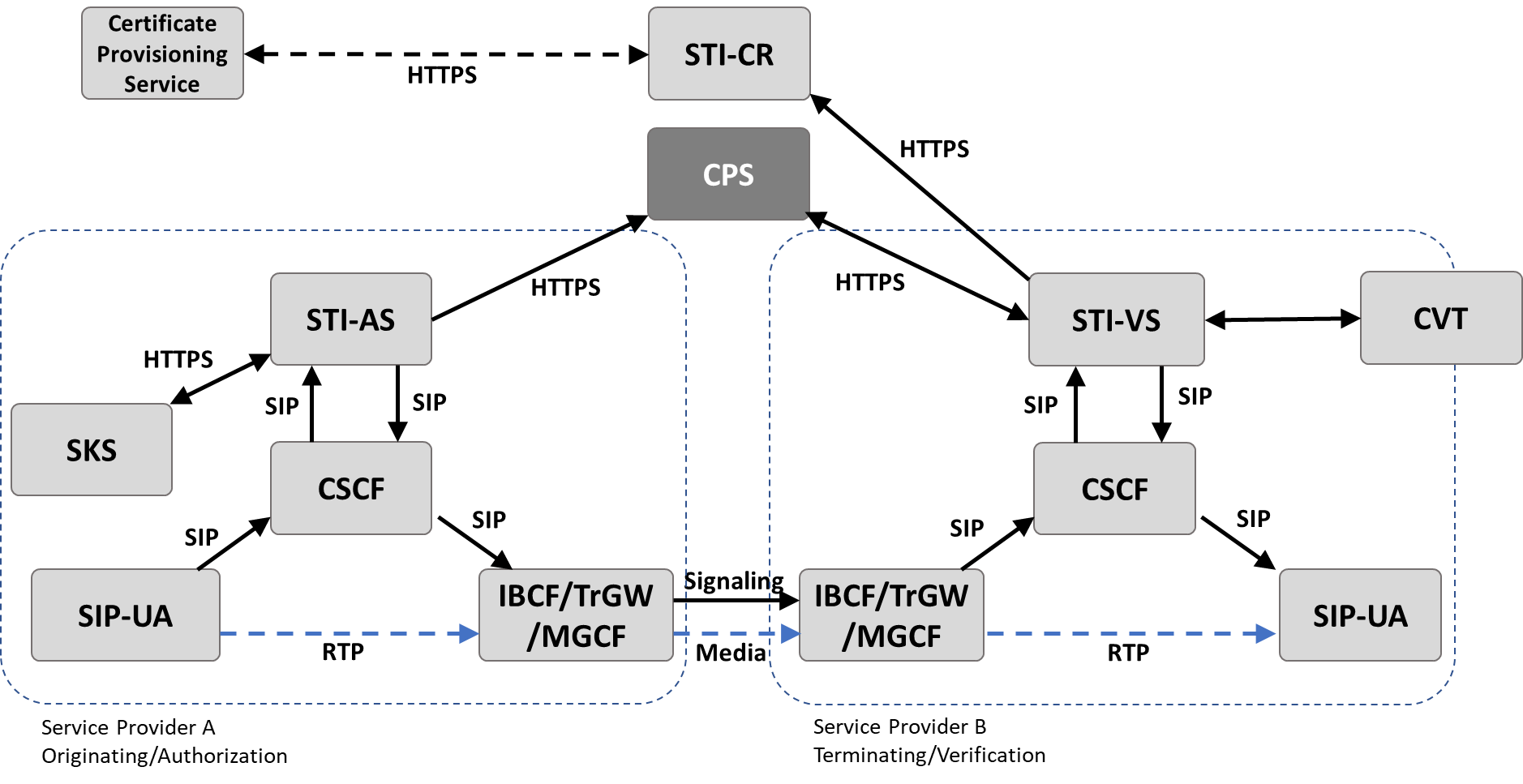 Out-of-Band SHAKENOut-of-Band SHAKEN, as defined in this document, is a specific use case of Out-of-Band STIR. With Out-of-Band SHAKEN, each service provider has its own CPS. Therefore, the CPS does not have a public interface to retrieve PASSporTs. This approach removes the privacy concerns of operating a single CPS and eliminates the need for PASSporT encryption. This approach also addresses the security issues associated with a public interface for retrieving PASSporTs. From a trust perspective, Out-of-Band SHAKEN is a “constrained intra-network deployment” since it should be limited to service providers that have been approved by the STI-PA.Out-of-Band SHAKEN specifically addresses the call scenarios where both the OSP and TSP support SIP yet TDM is still used as part of the transit path for calls between the two service providers. See Section 7 (Appendix A) for diagrams of targeted scenarios. Out-of-Band SHAKEN also supports call retargeting by using the method described in ATIS-1000085, SHAKEN: SHAKEN Support of "div" PASSporT. See Section 8 (Appendix B) for diagrams that illustrate such support. As the SHAKEN architecture defined in ATIS 1000074-E is further extended, Out-of-Band SHAKEN is expected to extend with it (e.g., through support of other PASSporT types and multiple PASSporTs in a SIP INVITE).Out-of-Band SHAKEN can be used with SHAKEN PASSporTs or any other PASSporT type or extension. Multiple PASSporTs for a single call can be sent to the CPS for use cases when multiple PASSporTs are in the SIP INVITE.Out-of-Band SHAKEN ArchitectureThe following diagram shows the SHAKEN architecture defined in ATIS 1000074-E with the addition of a CPS for Out-of-Band SHAKEN. The CPS deployed by Service Provider B has an interface to receive SHAKEN PASSporTs from Service Provider A via an HTTPS POST message as defined by the Out-of-Band STIR IETF draft (an example of which is provided later in Section 5.3).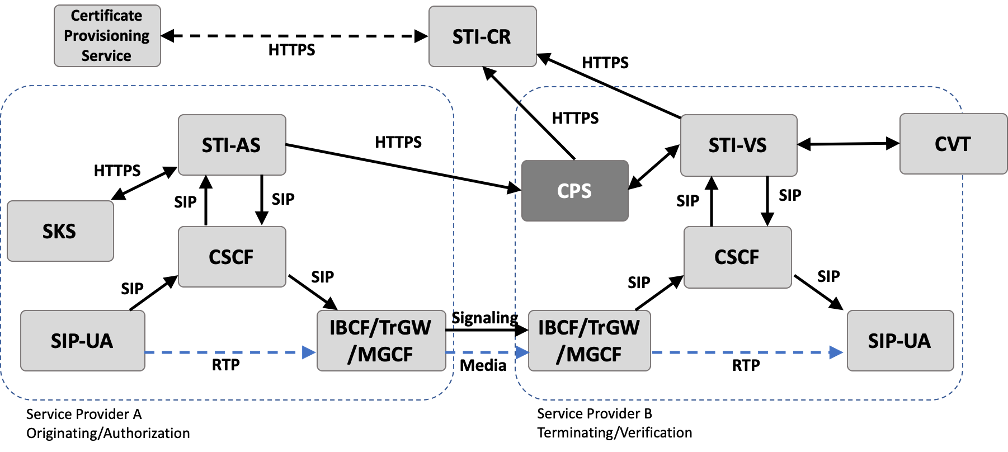 Figure . Architecture with Out-of-Band SHAKEN CPSThe direct relationship between the CPS and the STI-VS is the key design difference between Out-of-Band STIR and Out-of-Band SHAKEN. This explicit trust relationship between the CPS and STI-VS enables TSPs to optimize the implementation of their CPS infrastructure.Out-of-Band SHAKEN Call Flow LadderThe following call flow is representative of the Out-of-Band SHAKEN use case. In this example, the PASSporT is sent both via in-band SIP signaling and out-of-band to the TSP.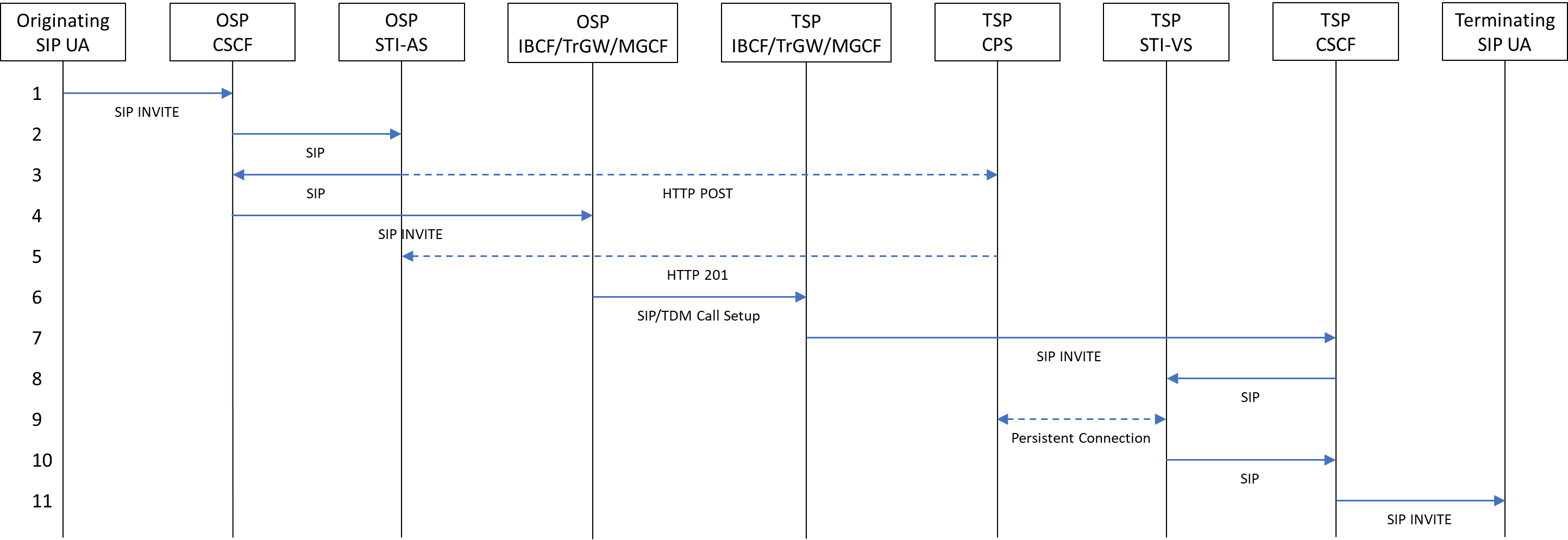 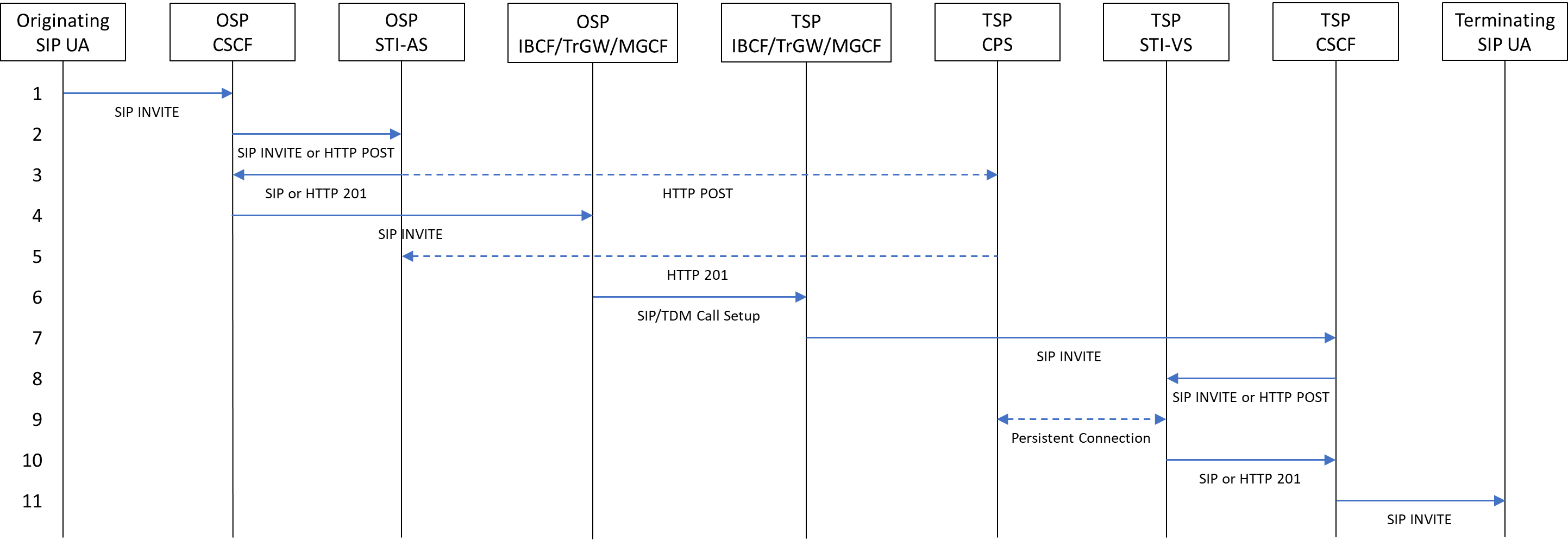 Figure . Out-of-Band SHAKEN Call LadderCall Flow DetailsOriginating SIP UA sends a SIP INVITE to OSP CSCF.OSP CSCF sends a SIP  to request a PASSporT from OSP STI-AS.OSP STI-AS simultaneously sends the PASSporT to TSP CPS and sends a SIP containing the PASSporT to OSP CSCF.OSP CSCF sends a SIP INVITE to OSP IBCF/TrGW/MGCF.TSP CPS returns an HTTP 201 to OSP STI-AS. The timing of this response has no impact on call processing so it may occur earlier or later than described.OSP IBCF/TrGW/MGCF sends a SIP/TDM Call Setup message to TSP IBCF/TrGW/MGCF.TSP IBCF/TrGW/MGCF sends a SIP INVITE to TSP CSCF.TSP CSCF  a SIP to request the verification result from TSP STI-VS.Depending on the implementation chosen by the TSP, either the TSP CPS pushes the PASSporT to TSP STI-VS or TSP STI-VS requests the PASSporT from TSP CPS using the persistent connection.TSP STI-VS a SIP  containing the verification result to the TSP CSCF.TSP CSCF sends a SIP INVITE to Terminating SIP UA.Example of Out-of-Band SHAKEN HTTP POSTThe following message is an example of an HTTP POST to a CPS:POST /cps/company/1234 HTTP/1.1Content-Type: application/passportContent-Length: 487Host: cps.transnexus.comeyJhbGciOiJFUzI1NiIsInBwdCI6InNoYWtlbiIsInR5cCI6InBhc3Nwb3J0IiwieDV1IjoiaHR0cHM6Ly9jZXJ0aWZpY2F0ZXMuY2xlYXJpcC5jb20vNGE4NzFjMDYtZTBiNS00Y2I5LTgzNDctNDMxMjZiZDg2Yzg1LzY0NmIxYmUzNzNmMTZlYWY4NzUzNzk5ZTM0OTkwMzJhLmNydCJ9.eyJhdHRlc3QiOiJBIiwiZGVzdCI6eyJ0biI6WyIxOTAzMjQ2OTEwMyJdfSwiaWF0IjoxNTg0OTgzNDAyLCJvcmlnIjp7InRuIjoiMTIwMTM3NzYwNTEifSwib3JpZ2lkIjoiNGFlYzk0ZTItNTA4Yy00YzFjLTkwN2ItMzczN2JhYzBhODBlIn0.EMfXHyowsI5s73KqoBzJ9pzrrwGFNKBRmHcx-YZ3DjPgBe4Mvqq9N-bThN1_HTWeSvbruAyet26fetRL1_bn1gThe body contains the same PASSporT(s) transmitted in-band via the SIP signaling per established SHAKEN standards. Multiple PASSporTs can be included in the body separated by a newline for applicable use cases.CPS DiscoveryOut-of-Band SHAKEN defines a model with one CPS per TSP. The STI-AS of the OSP must be able to discover the publicly accessible URL of the TSP’s CPS. CPS discovery by Operating Company Number (OCN) and Carrier Identification Code (CIC) cover the most common use cases. OSP local policy can be used for most other use cases.CPS Discovery by OCNCPS discovery by OCN uses a mapping of the called party digits to a  OCN which is then used to identify the URL of the TSP’s CPS. The mapping of TSP OCNs to CPS URLs must be handled in a trusted and authoritative fashion. Multiple implementation models are possible to achieve this trusted CPS discovery service. The STI-PA is a logical party to fulfill this role with minimal incremental effort.The following diagram, recreated from ATIS 1000084-E, summarizes the roles and responsibilities associated with the STI-PA, including the interfaces to other functional elements. This version of the diagram, however, includes the additional function of providing accurate CPS discovery. The two additions to the diagram are noted in bold text:CPS URL provisioned by the service provider, andMapping of OCNs to CPS URLs published by the STI-PA.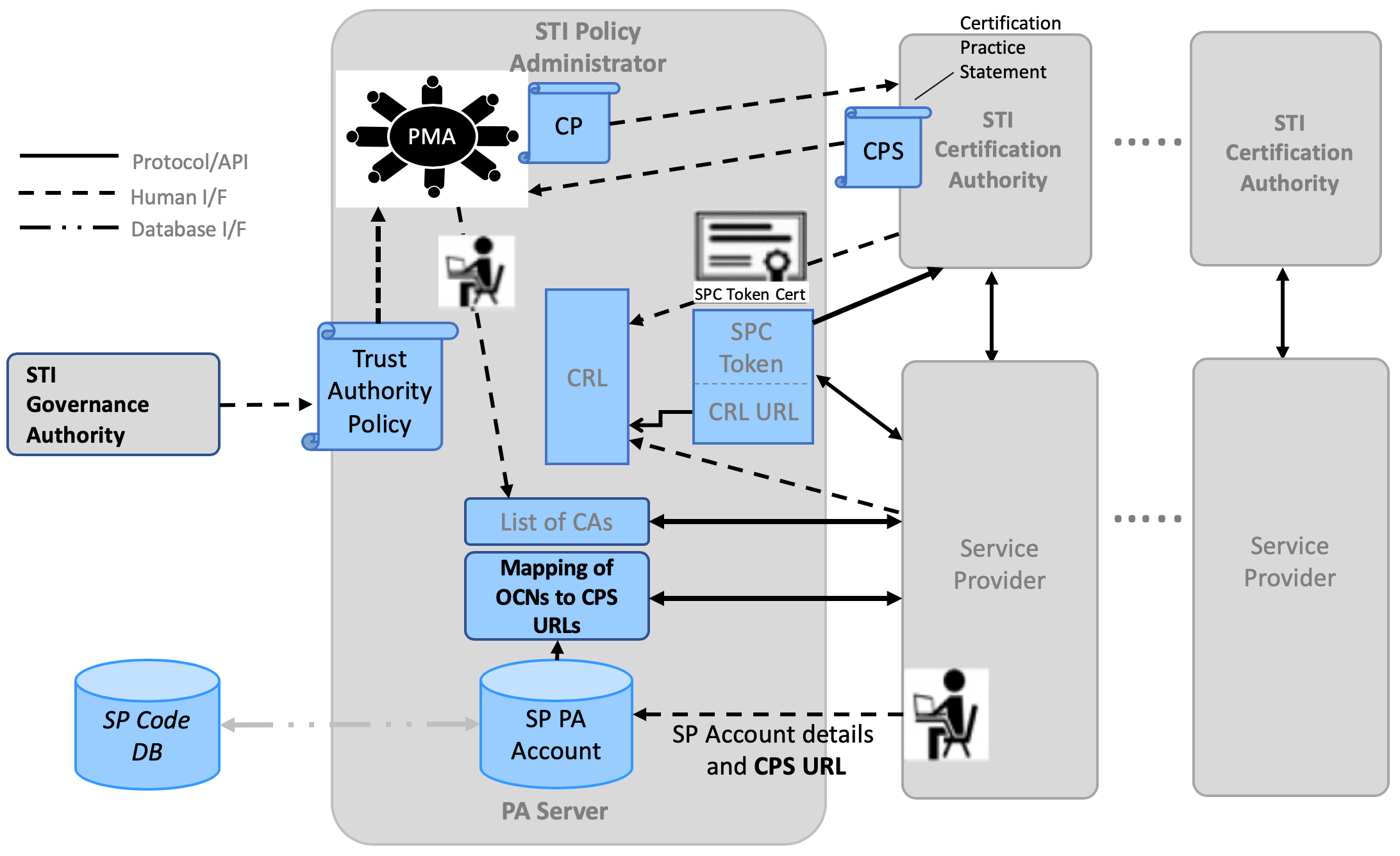 Figure . CPS Discovery by OCN through the STI-PAThe CPS URL mapping is published via an API in the same way that the STI-PA publishes the list of approved STI-Certification Authorities (STI-CAs). The STI-PA generates a JSON Web Token (JWT) containing the CPS mapping data. This is then signed using the STI-PA’s private key. A sample JWT header and body are below:Header:{  "alg": "ES256",  "typ": "JWT",  "x5u": "https://sti-pa.com/download/v1/certificate/certificateId_1.crt"}Payload:{  "version": "1.0",  "sequence": 1,  "exp": 1590000000,  "cpsMapping": {    "1234": "https://example.com/cps/company/1234",    "5678": "https://example.com/cps/company/5678"  }}CPS Discovery for Toll-Free CallsWhen toll-free calls are routed by CIC, CPS discovery by CIC is required. The mapping of TSP CICs to CPS URL must be handled in a trusted and authoritative fashion. Multiple implementation models are possible to achieve this trusted CPS discovery service. The toll-free number administrator, for example, is a logical party to fulfill this role with minimal incremental effort.CPS Discovery by Local PolicyWhen CPS discovery is not possible though external sources, OSPs can use local policy to determine the correct CPS URL. For example, if an OSP relies on a single transit provider for all toll-free termination, the OSP may use local policy to direct PASSporTs for all toll-free calls to the transit provider. The transit provider can then use CPS Discovery for Toll-Free by CIC as described above for sending the PASSporT to the TSP.Appendix A: Out-of-Band SHAKEN Call ScenariosFigure describes a general Out-of-Band SHAKEN call scenario. This appendix provides more diagrams of the targeted call scenarios generalized by Figure .Out-of-Band SHAKEN is not dependent on the number of transit providers between the OSP and TSP nor the signaling medium used by the transit providers. So, the entire transit path (whether SIP, TDM, or a combination of the two) is encompassed in a single “Transit” box in the diagrams below.Direct TDM-TDMThe OSP and TSP use TDM to directly interconnect.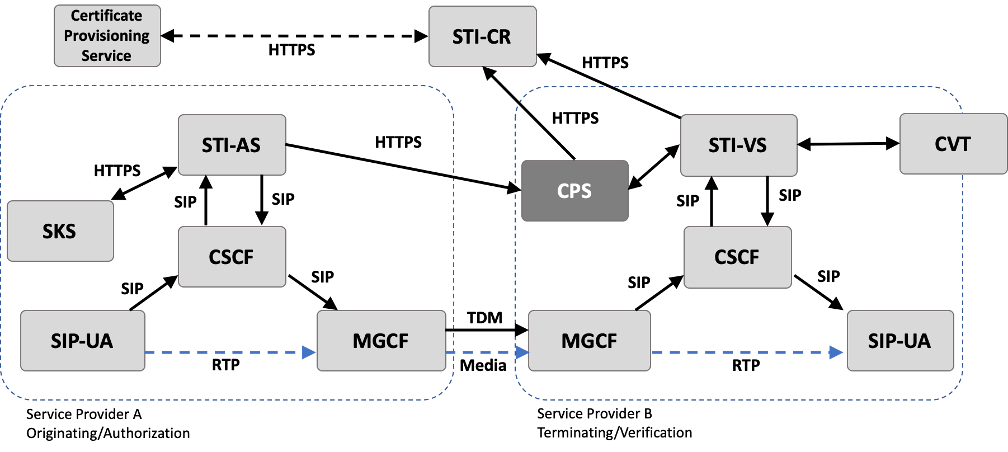 Figure . Out-of-Band SHAKEN Call Scenario – Direct TDM-TDMIndirect TDM-Transit-TDMThe OSP uses TDM to interconnect with the transit provider and the TSP uses TDM to interconnect with the transit provider.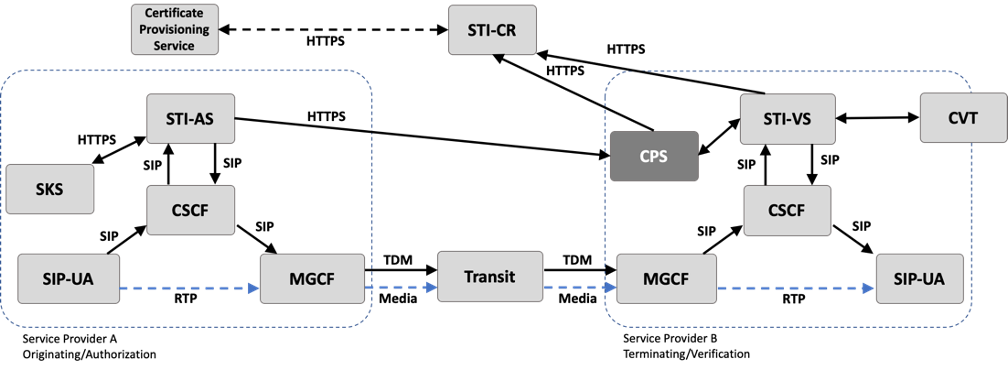 Figure . Out-of-Band SHAKEN Call Scenario – Indirect TDM-Transit-TDMIndirect TDM-Transit-SIPThe OSP uses TDM to interconnect with the transit provider and the TSP uses SIP to interconnect with the transit provider.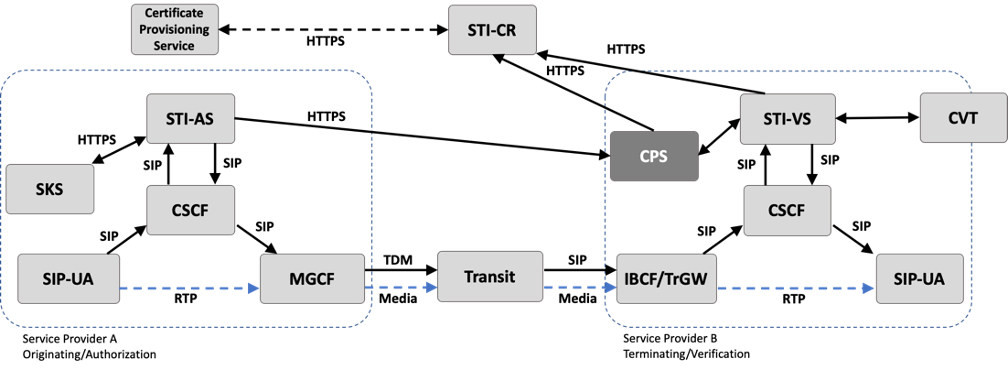 Figure . Out-of-Band SHAKEN Call Scenario – Indirect TDM-Transit-SIPIndirect SIP-Transit-TDMThe OSP uses SIP to interconnect with the transit provider and the TSP uses TDM to interconnect with the transit provider.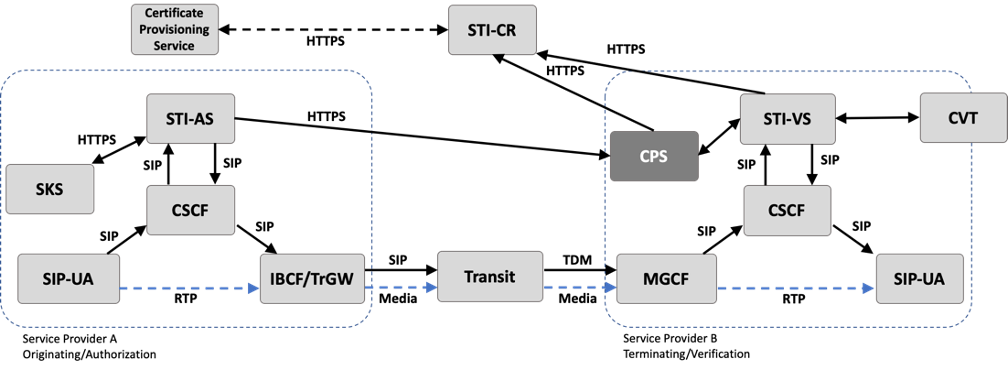 Figure . Out-of-Band SHAKEN Call Scenario – Indirect SIP-Transit-TDMIndirect SIP-Transit-SIPThe OSP uses SIP to interconnect with the transit provider, the TSP uses SIP to interconnect with the transit provider, and TDM is used in the transit path.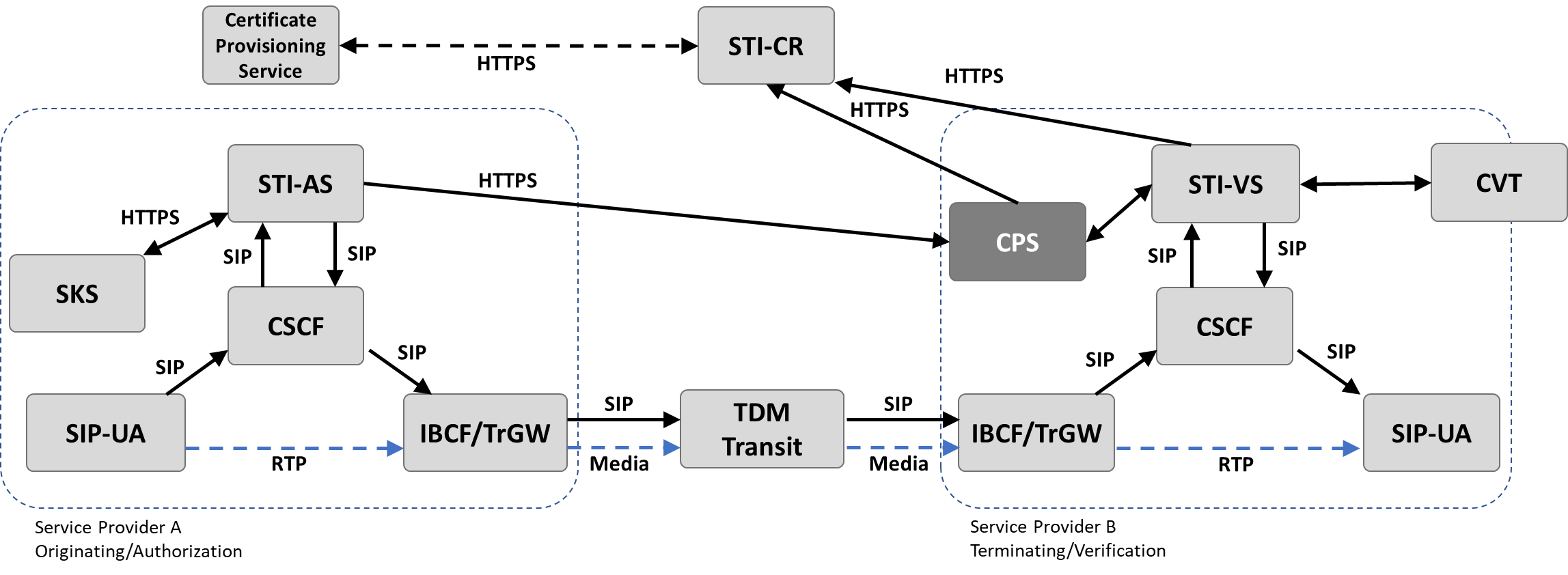 Figure . Out-of-Band SHAKEN Call Scenario – Indirect SIP-Transit-SIPAppendix B - SHAKEN Retargeting Call ScenariosThis appendix provides diagrams of retargeting call scenarios. Examples of retargeting include call forwarding and toll-free. The scenarios below cover only a single use case of call retargeting, but multiple cases are supported. A generated PASSporT can be transmitted in-band or out-of-band each time a call is retargeted.The SHAKEN call retargeting logic is described in ATIS-1000085. The logic is independent of whether the PASSporT is sent in-band or out-of-band.In-band OnlyThe OSP and retargeting provider use in-band SHAKEN. The retargeting provider and TSP use in-band SHAKEN.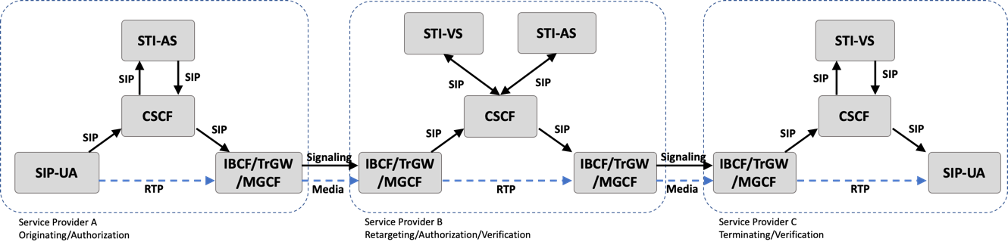 Figure . SHAKEN Retargeting Call Scenario – In-band OnlyOut-of-band OnlyThe OSP and retargeting provider use Out-of-Band SHAKEN. The retargeting provider and TSP use Out-of-Band SHAKEN.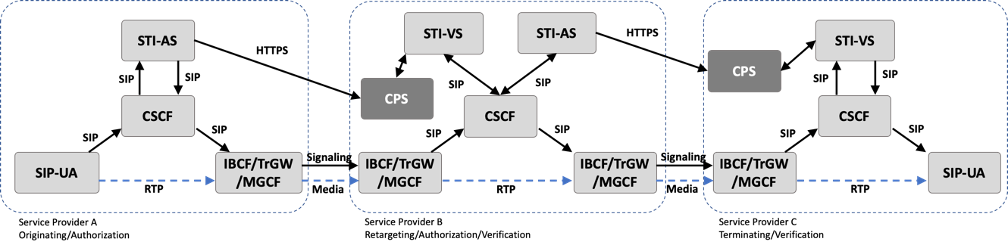 Figure . SHAKEN Retargeting Call Scenario – Out-of-band OnlyOut-of-band and In-bandThe OSP and retargeting provider use Out-of-Band SHAKEN. The retargeting provider and TSP use in-band SHAKEN.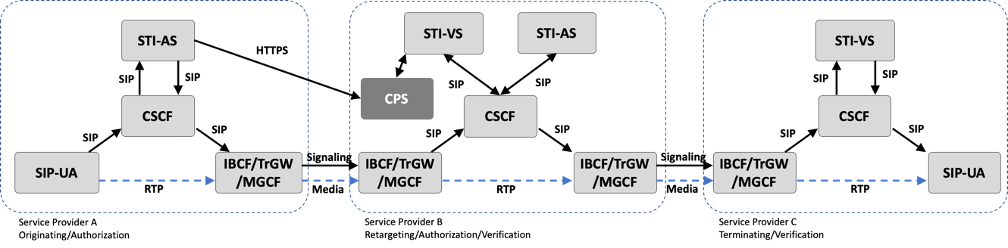 Figure . SHAKEN Retargeting Call Scenario – Out-of-band and In-bandIn-band and Out-of-bandThe OSP and retargeting provider use in-band SHAKEN. The retargeting provider and TSP use Out-of-Band SHAKEN.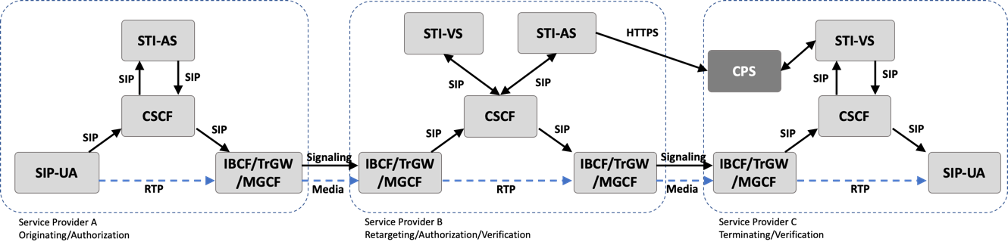 Figure . SHAKEN Retargeting Call Scenario – In-band and Out-of-band3GPP3rd Generation Partnership ProjectATISAlliance for Telecommunications Industry SolutionsB2BUABack-to-Back User AgentCICCarrier Identification CodeCPSCall Placement ServiceCRLCertificate Revocation ListCSCFCall Session Control FunctionCVTCall Validation TreatmentHTTPHypertext Transfer ProtocolHTTPSHypertext Transfer Protocol SecureIBCFInterconnection Border Control FunctionIETFInternet Engineering Task ForceIMSIP Multimedia SubsystemIPInternet ProtocolJSONJavaScript Object NotationJWSJSON Web SignatureNNINetwork-to-Network InterfaceOCNOperating Company NumberOCSPOnline Certificate Status ProtocolOSPOriginating Service ProviderPASSporTPersona Assertion TokenPBXPrivate Branch ExchangePKIPublic Key InfrastructureSHAKENSignature-based Handling of Asserted information using toKENsSIPSession Initiation ProtocolSKSSecure Key StoreSPService ProviderSPIDService Provider IDentifierSTISecure Telephone IdentitySTI-ASSecure Telephone Identity Authentication ServiceSTI-CASecure Telephone Identity Certification AuthoritySTI-CRSecure Telephone Identity Certificate RepositorySTI-VSSecure Telephone Identity Verification ServiceSTIRSecure Telephone Identity RevisitedTLSTransport Layer SecurityTNTelephone NumberTNSPTN Service ProviderTSPTerminating Service ProviderUAUser AgentURIUniform Resource IdentifierUUIDUniversally Unique IDentifierVoIPVoice over Internet Protocol